Lampiran 1. Hasil Identifikasi Tumbuhan Kentang (Solanum tuberosum L.)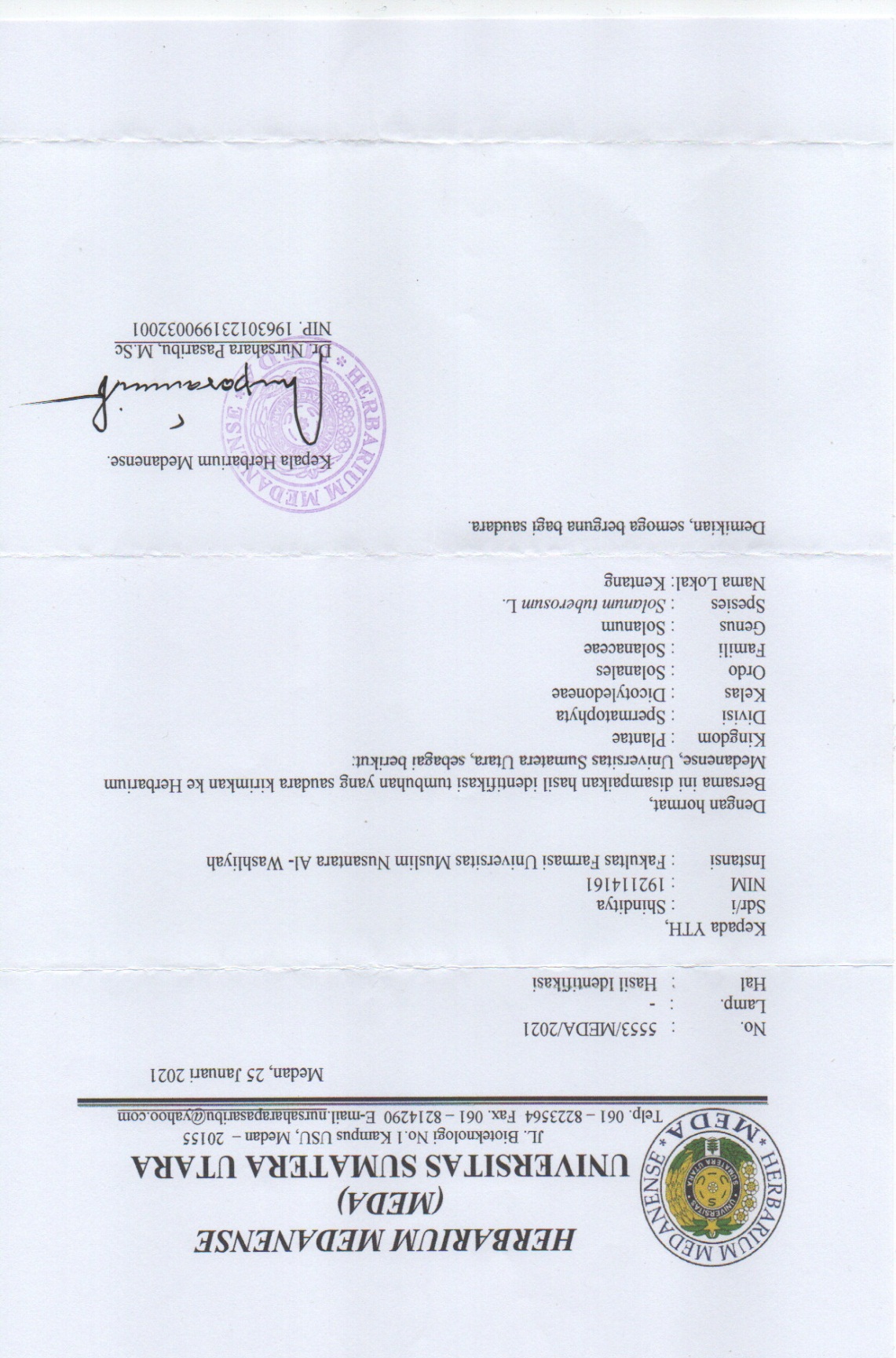 Lampiran 2. Bagan Alir Pembuatan Simplisia Kulit KentangDipisahkan dari	pengotorDicuci dengan air mengalir hingga bersih dan ditiriskanDikeringkan dengan menggunakan lampu pijar Ditimbang sebagai berat keringDihaluskan (diblender) 	Lampiran 3. Bagan Alir Pembuatan Ekstrak Etanol Kulit Kentang  300 g serbuk simplisia	kulit kentang	Dimaserasi dengan 2250 mL	etanol 96% dalam bejana kacaDibiarkan selama 5 hari terlindungi dari cahaya	Disaring	Maserat I                          AmpasDirendam   dengan   750 mL  etanol 96%,                                                                             Dibiarkan selama 2 hari      Maserat II			DisaringDigabung, dienaptuang dan disaring	Diuapkan dengan rotary evaporator   dipekatkan diatas waterbath    Ekstrak kentalLampiran 4. Bagan Alir Penentuan Panjang Gelombang Serapan Maksimum                      DPPH    Dimasukkan dalam labu tentukur                                                                            100 mL                                                                            Dilarutkan dengan metanol   	                                                                            dicukupkan sampai garis tanda                                                  Konsentrasi 200 µg/mL       						   Dipipet 2 mL   Dimasukkan  dalam  labu  tentukur                                                                           10 mL                                                                           Dicukupkan  dengan  metanol                                                                             Sampai garis tanda          Konsentrasi 40 µg/mL						   Diukur absorbansi pada kisaran                                                                           Panjang gelombang 400-800 nmLampiran 5. Bagan Alir Penentuan Operating TimeLarutan DPPH Konsentrasi 200 µg/mLDipipet 2 mL Dimasukkan dalam labuTentukur 10 mLDicukupkan dengan metanol  Sampai garis tandaDiukur absorbansinya pada panjang gelombang 516,00 nm hingga diperoleh waktu pengukuran stabilLampiran 6. Bagan Alir Uji Aktivitas Antioksidan Kulit Kentang dan Vitamin CDimasukkan ke dalam labu ukur 100 mLDilarutkan dengan metanolDicukupkan dengan metanol sampai Garis tandaDipipet sebanyak 1.5 mL, 3 mL, 4.5 mL, 6 mL dan 7,5 mL (150 µg/mL, 300 µg/mL, 450 µg/mL, 600 µg/mL, 750 µg/mL)Dimasukkan   masing-masing  ke   dalam labu ukur 10 mLDitambahkan 2 mL DPPHDicukupkan dengan metanol sampai garis tandaDidiamkan berdasarkan operating timeDiukur  serapannya  pada  pada  panjang gelombang 516,00 nm      dengan spektrofometer visibleLampiran 6. (Lanjutan)          50 mg Vit CDimasukkan ke dalam labu ukur50 mL Dilarutkan dengan metanol Dicukup kan dengan metanol sampai Garis tanda    LIBI (1000 µg/mL)        Dipipet sebanyak 10 mL ke dalam labu ukur 50 mLDicukupkan dengan metanol sampai garis tanda        LIBII (200 µg/mL)Dipipet sebanyak 5 mL, 10 mL, 20mL, dan 40 mL. (50 µg/mL,100 µg/mL,  200 µg/mL,  dan 400 µg/mL)Dimasukkan  masing-masing  ke  dalam labu ukur 10 mL Ditambahkan 2 mL DPPHDicukupkan dengan metanol sampai garis tandaDidiamkan berdasarkan operating time Diukur  serapannya  pada  pada  panjang gelombang    516,00   nm      dengan spektrofometer UV-Vis      Hasil PengukuranLampiran 7. Makroskopik, Simplisia, dan Ekstrak Etanol Kulit  kentang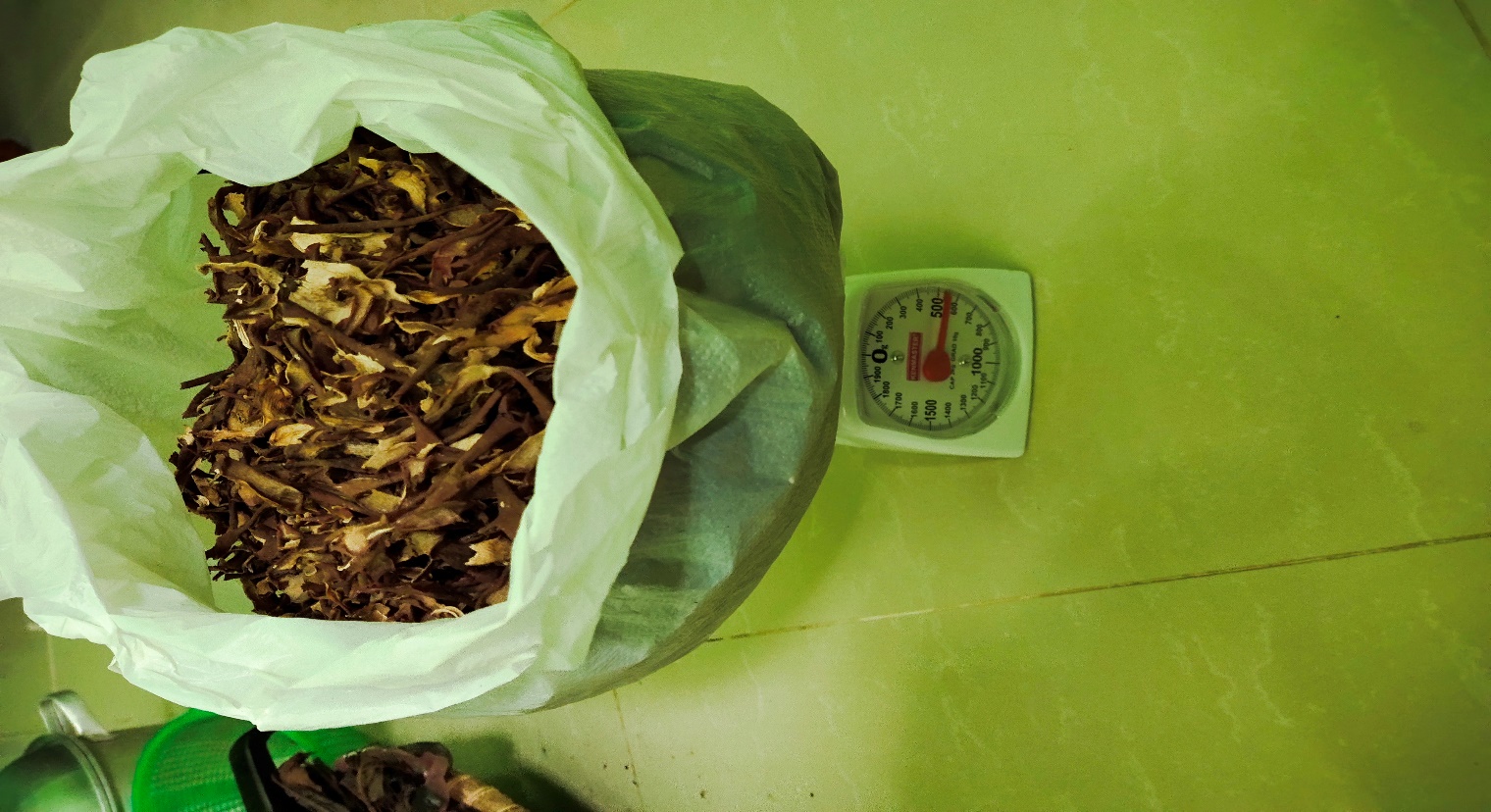 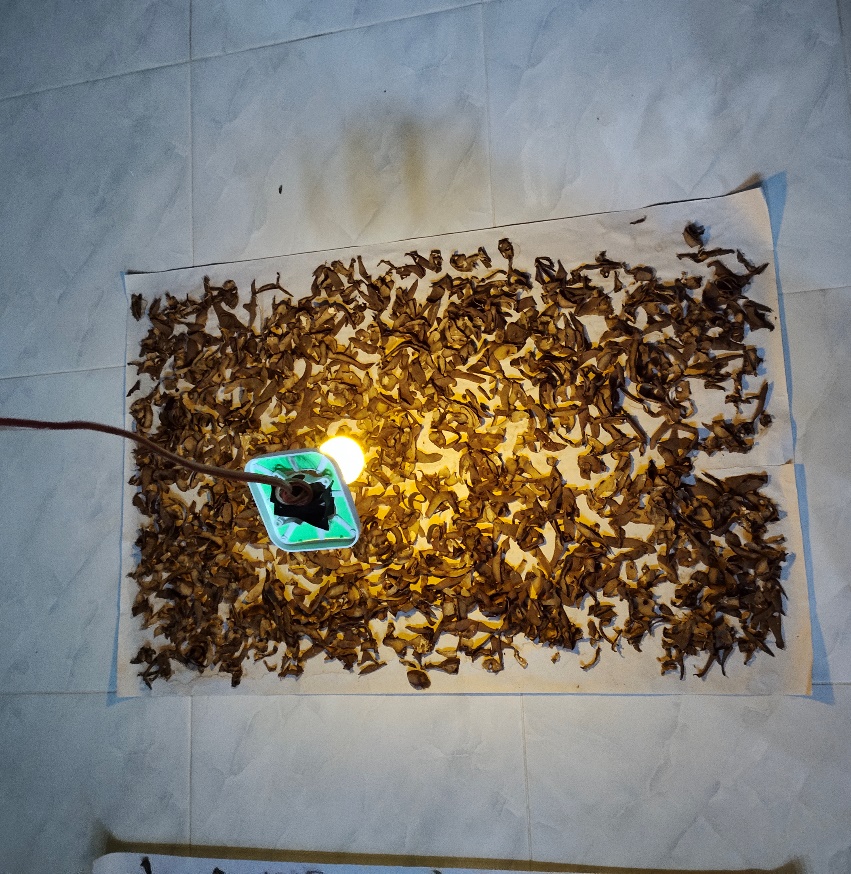 Simplisia Kulit Kentang 	       Pengeringan Simplisia Kulit Kentang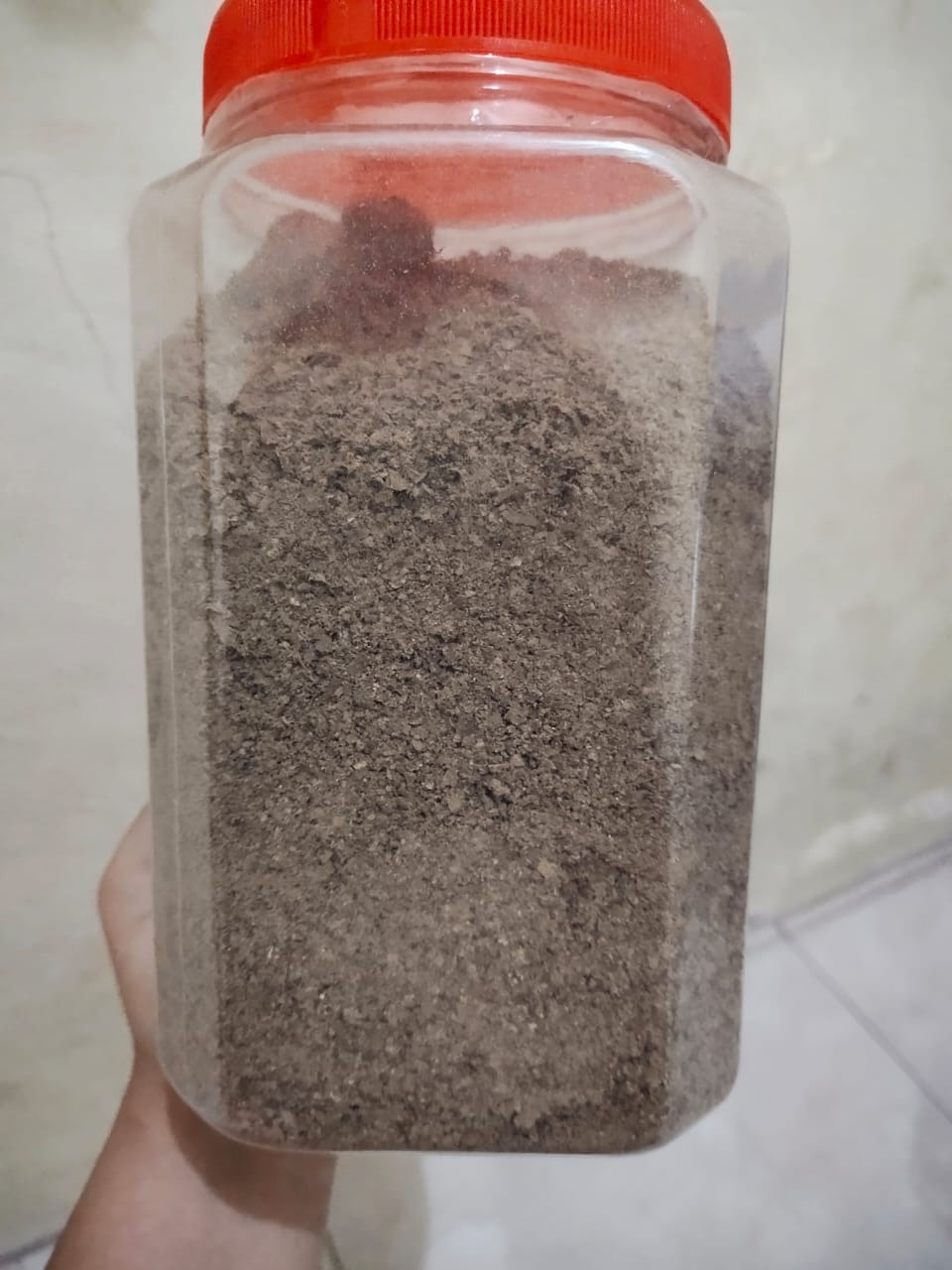 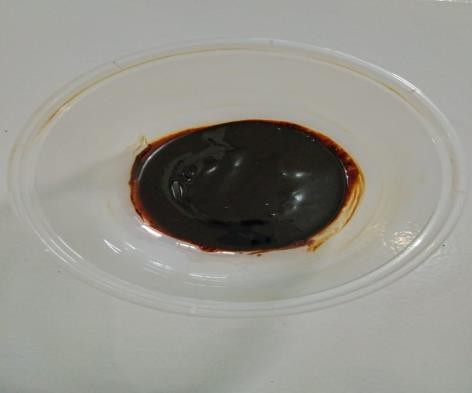      Serbuk Simplisia Kulit Kentang     	Ekstrak Etanol Kulit KentangLampiran 8. Karakterisasi Simplisia Kulit Kentang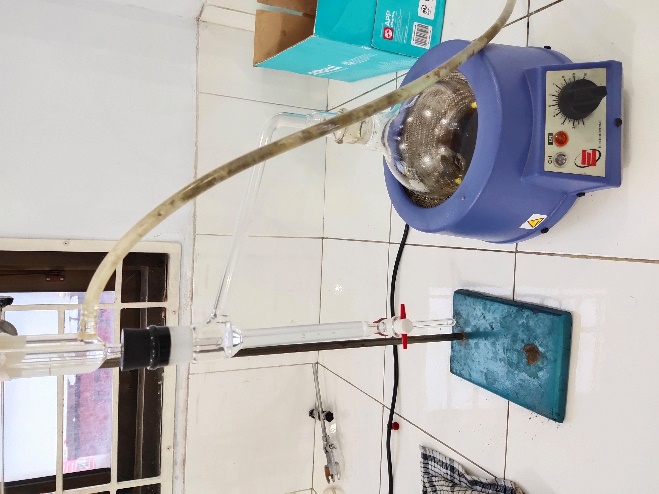       Penetapan Kadar Air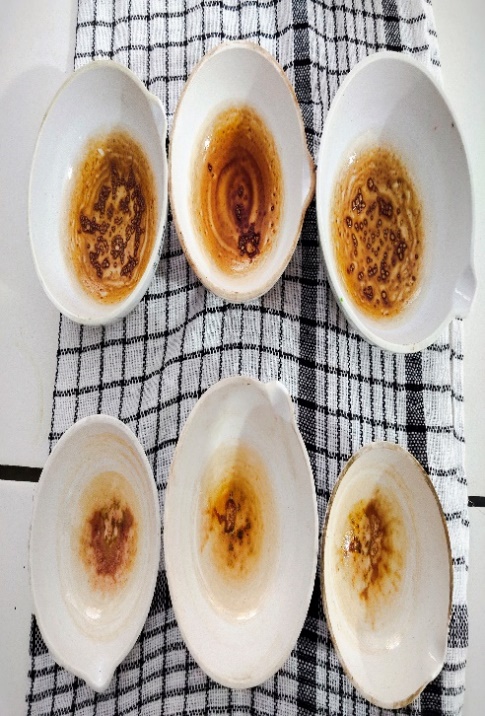 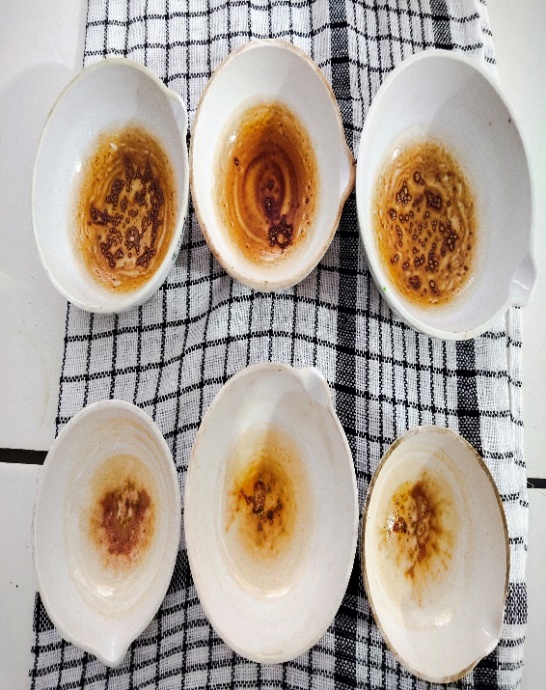   Penetapan Kadar Sari Larut Air 	            Penetapan Kadar Sari Larut Etanol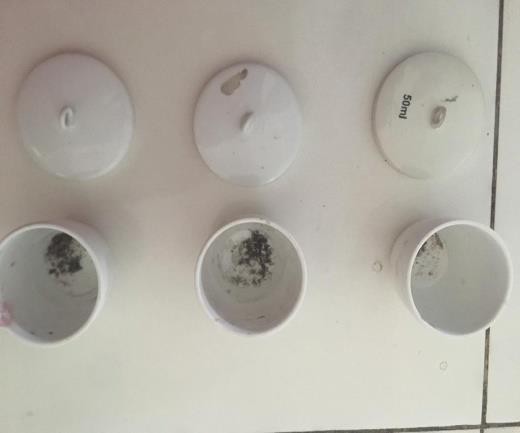 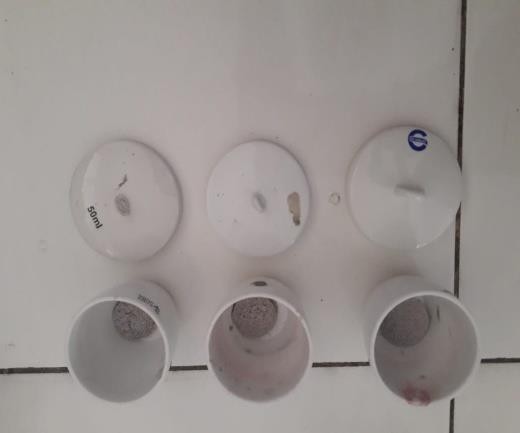    Penetapan Kadar Abu Total 	       Penetapan Kadar Abu Tidak Larut Asam Lampiran 9. Hasil Skrining Fitokimia Ekstrak Etanol Kulit Kentang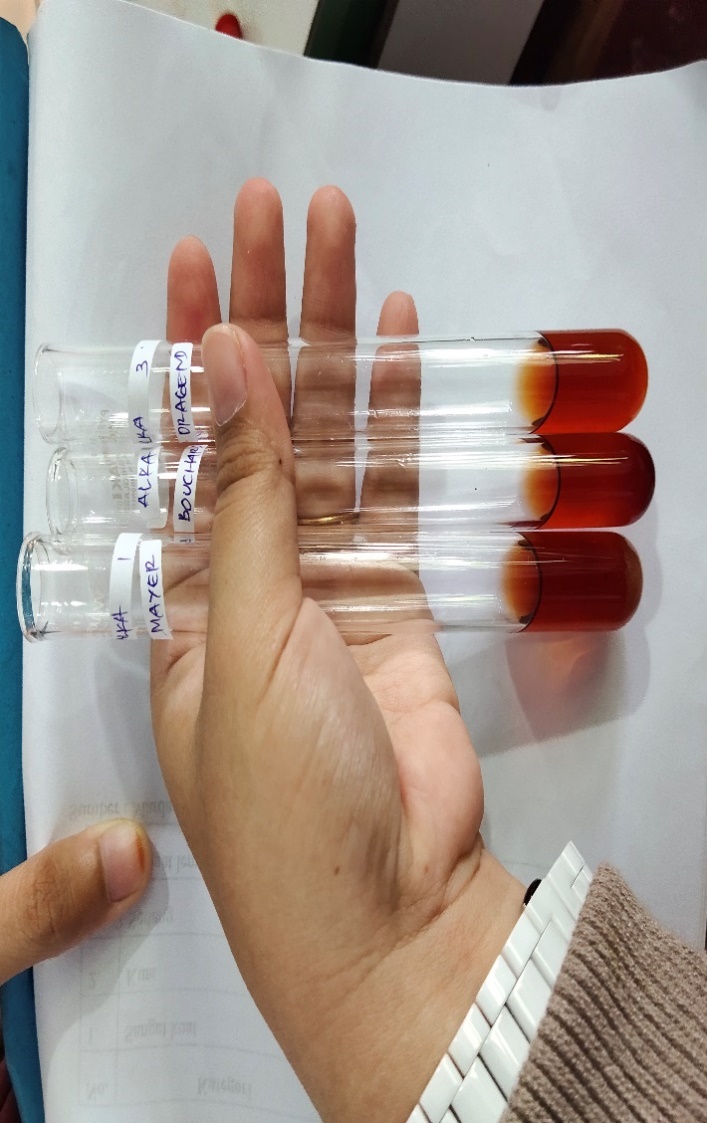 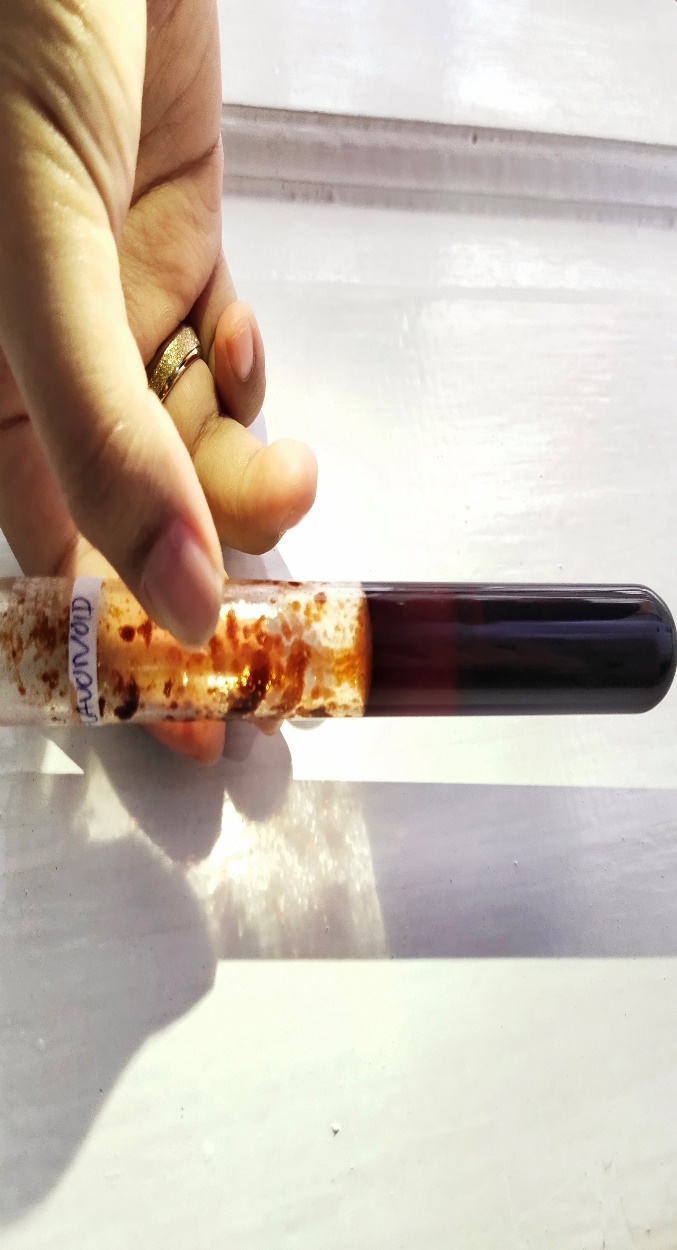 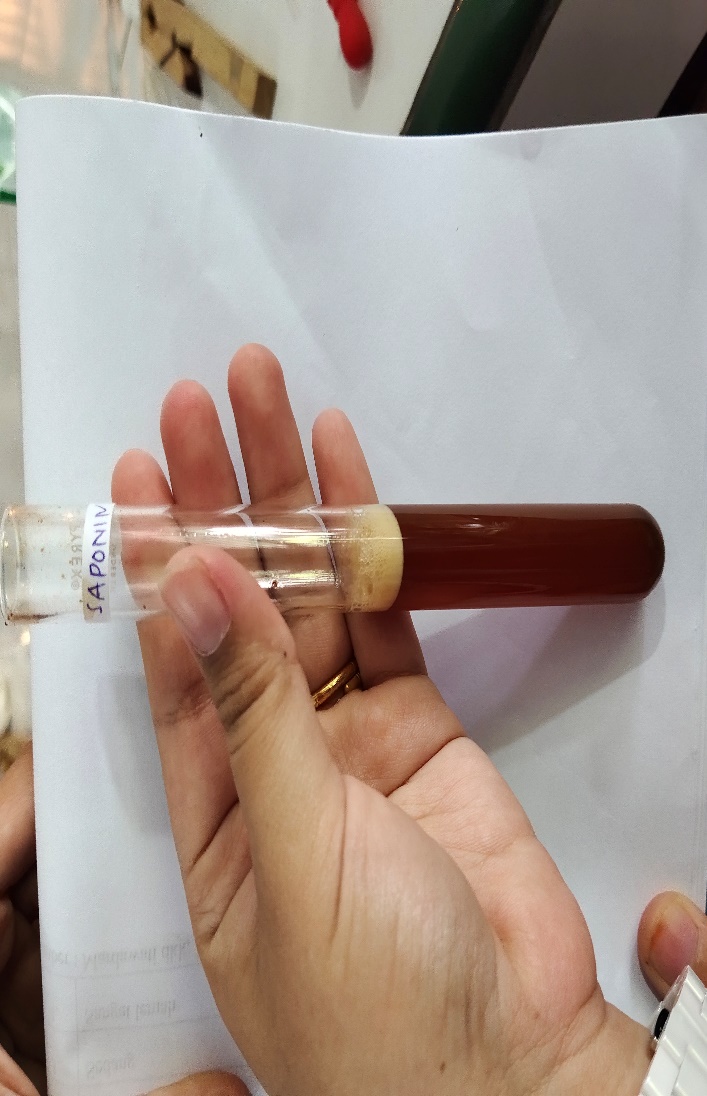 (+) Alkaloid		  (+) Flavonoid	             	(+) Saponin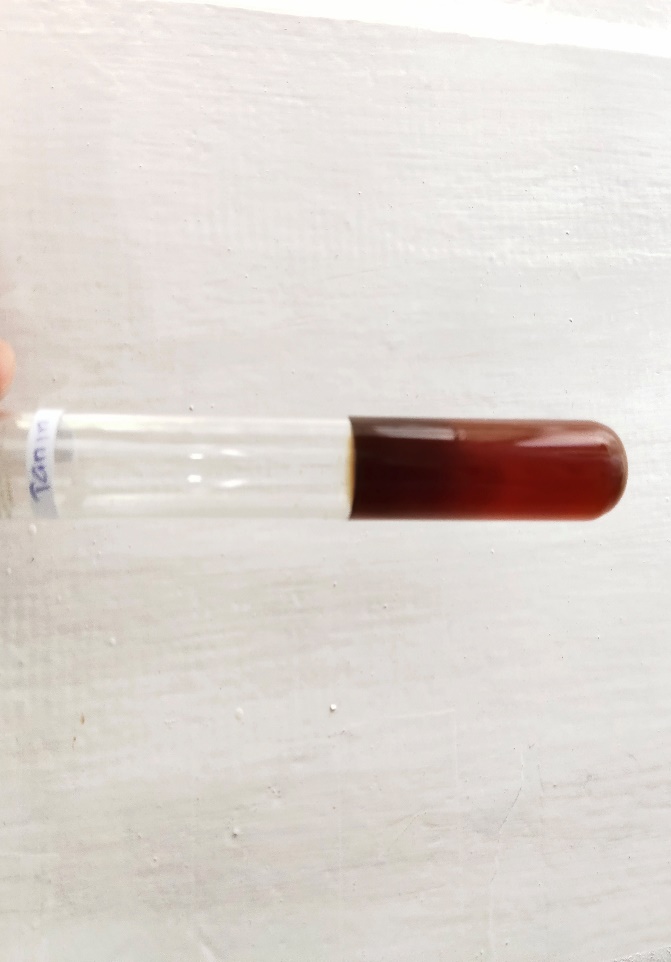 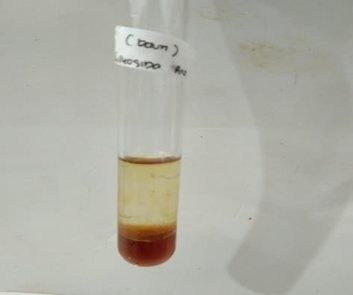 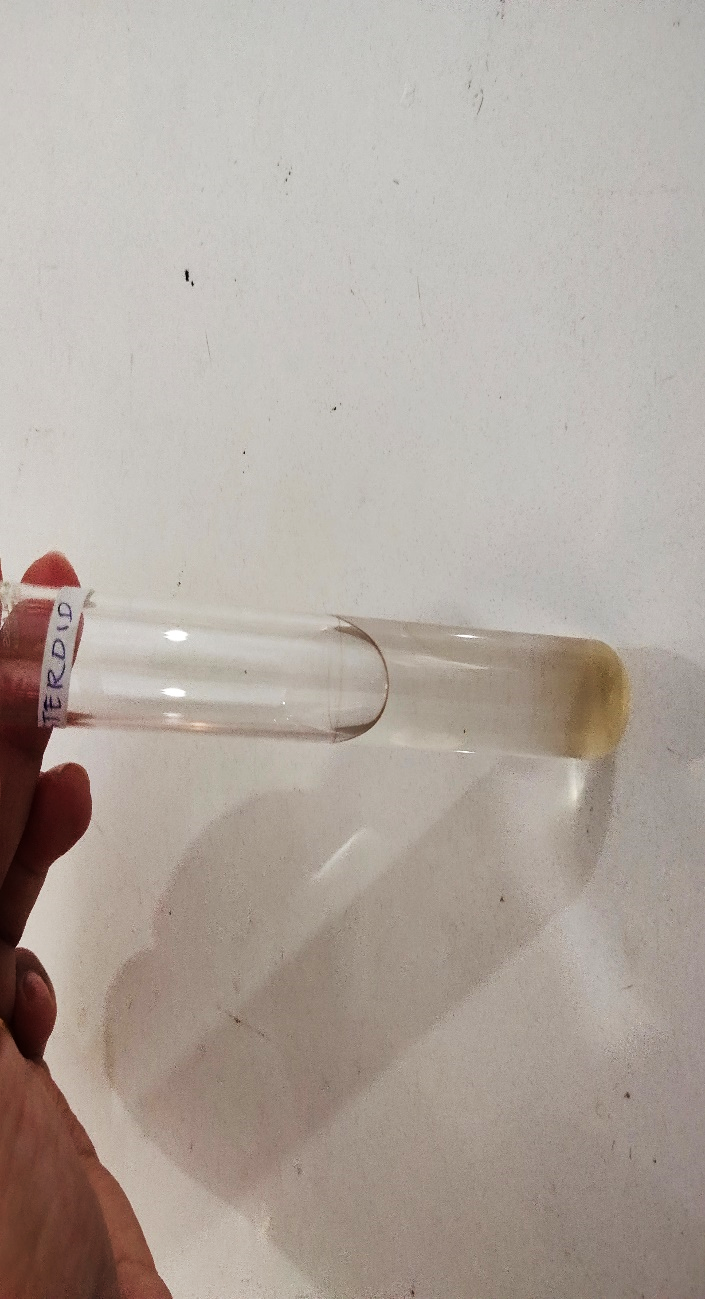       (+) Tanin	           (+) Glikosida Antraquinon	      (+) SteroidLampiran 10. Larutan DPPH dan Larutan Uji Dengan Berbagai Konsentrasi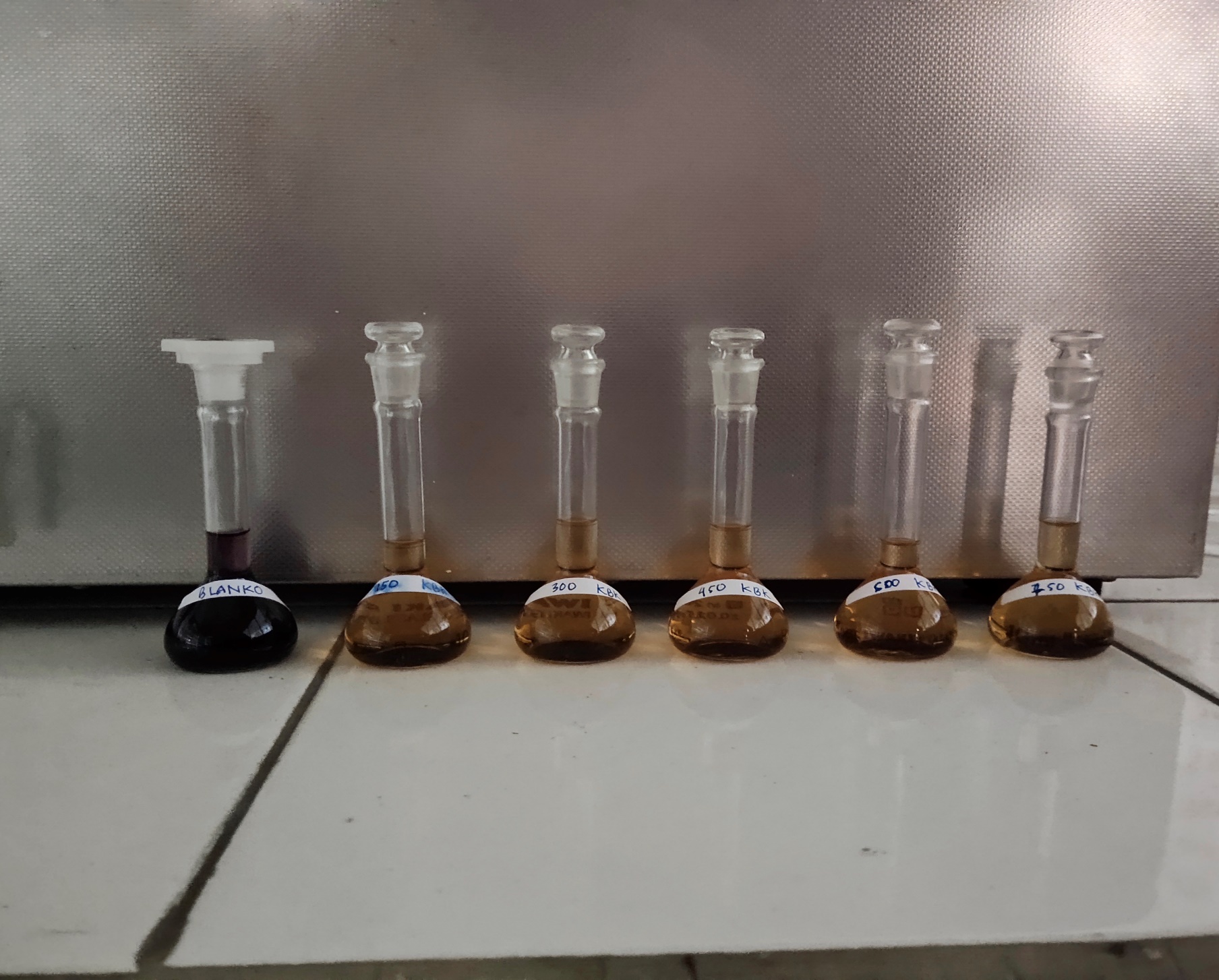 LIB 1 DPPH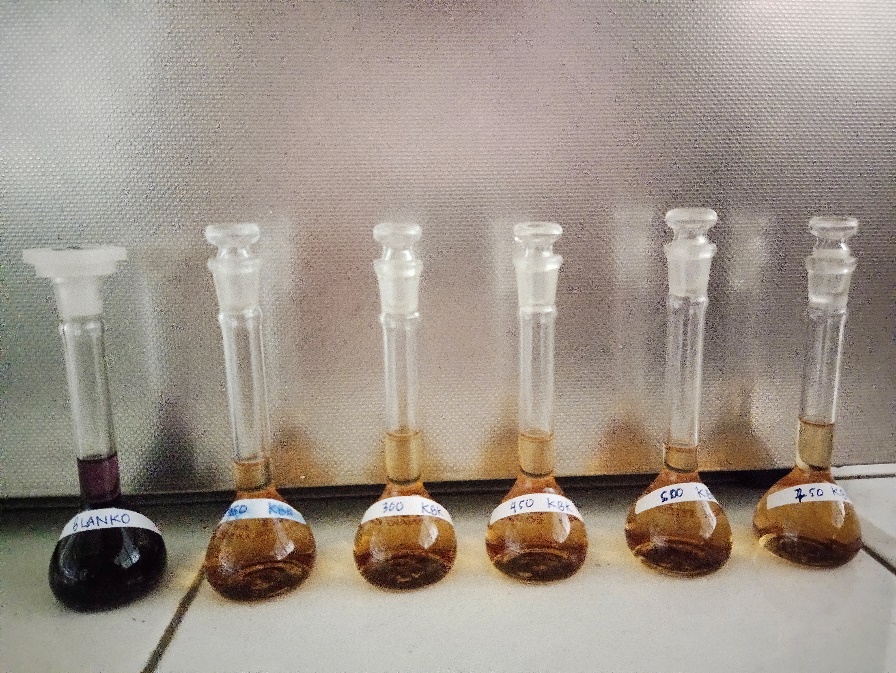       Larutan uji Kulit KentangLampiran 11. Alat Rotary Evaporator dan Spektrofotometer UV-Vis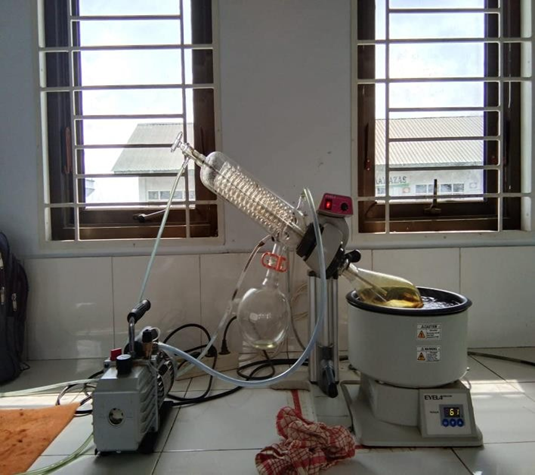 Rotary Evaporator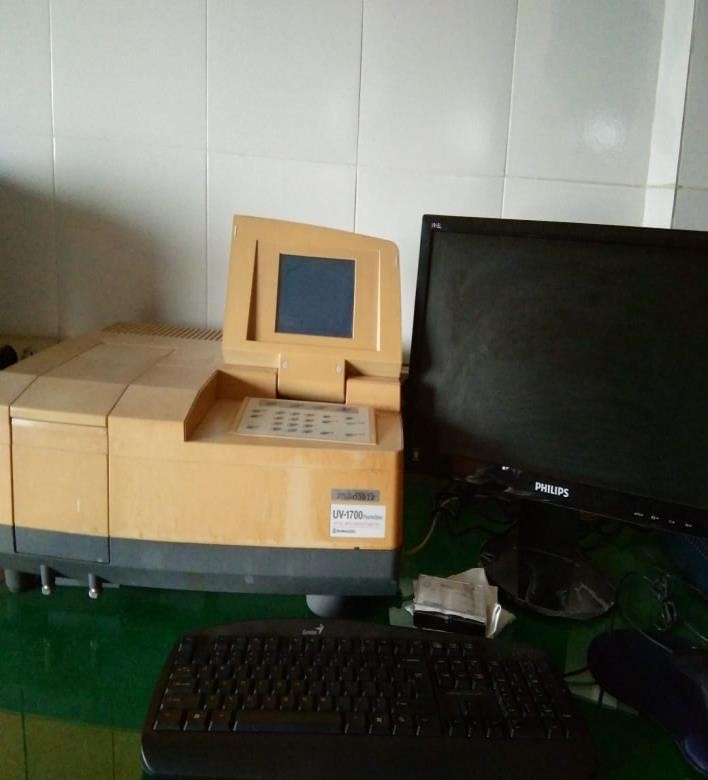 Spektrofotometer UV-VisLampiran 12. Kurva dan Data Operating Time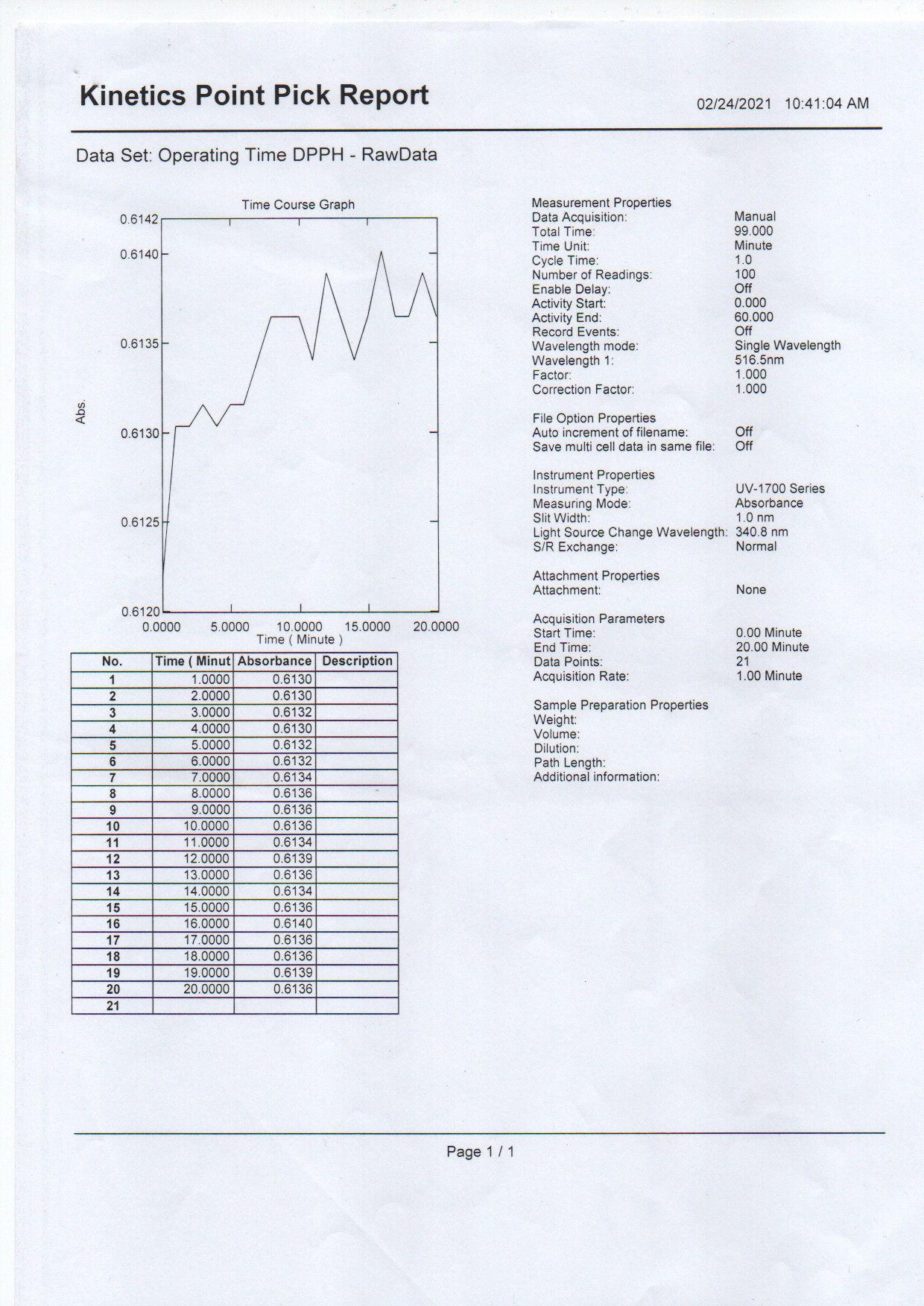 Lampiran 13. Hasil Pengukuran Absorbansi DPPH Setelah Penambahan  Ekstrak  Etanol Kulit Kentang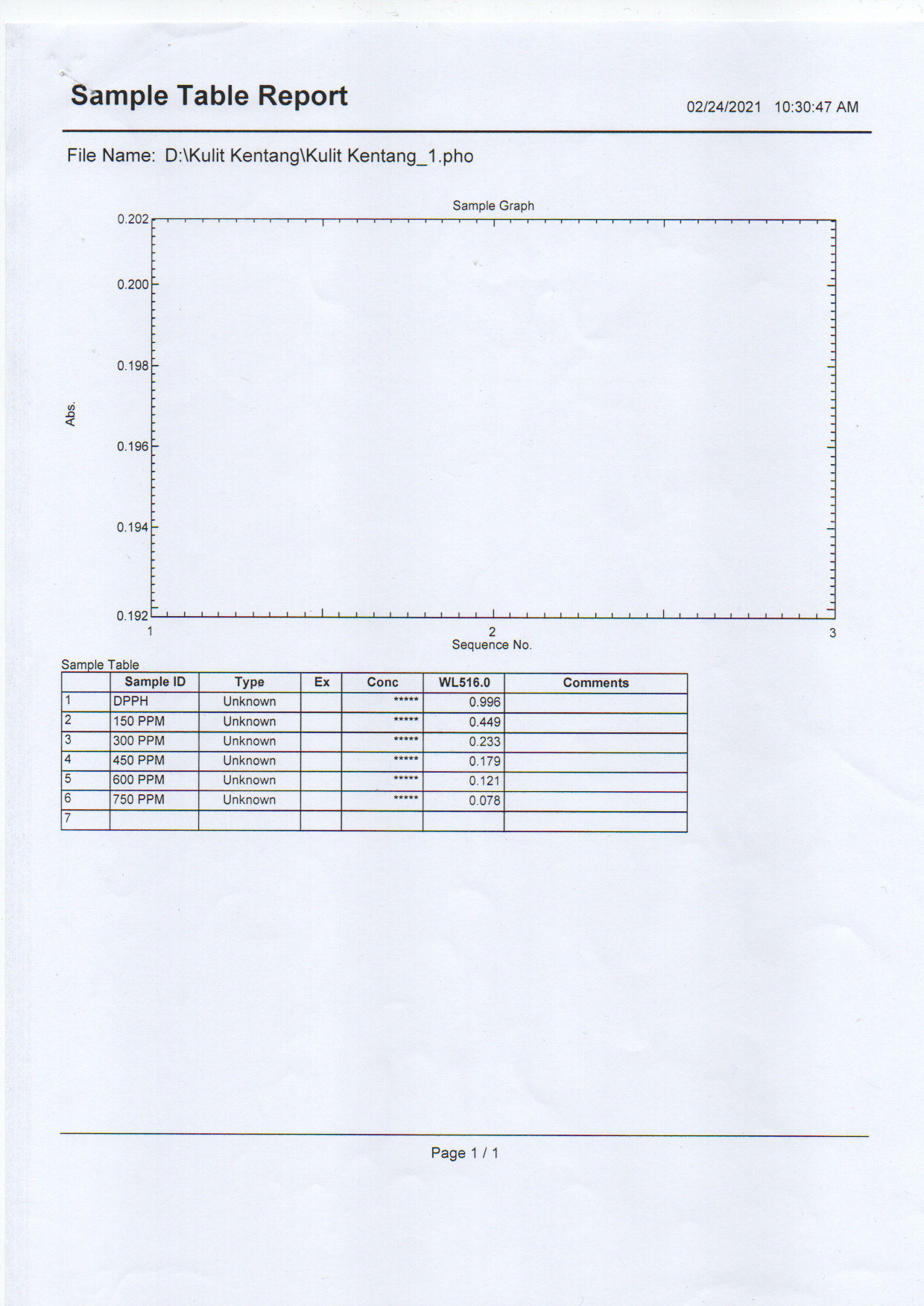 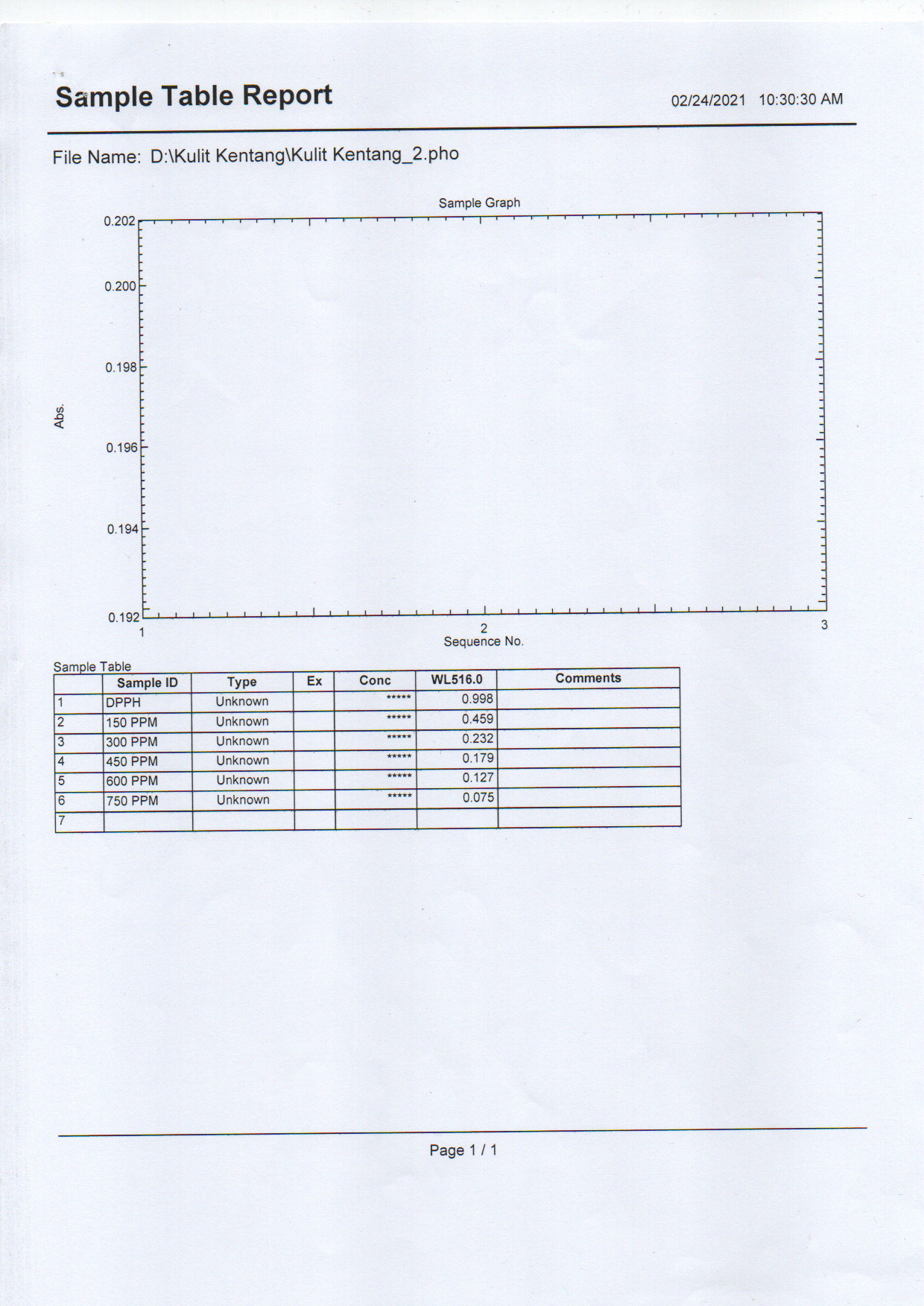 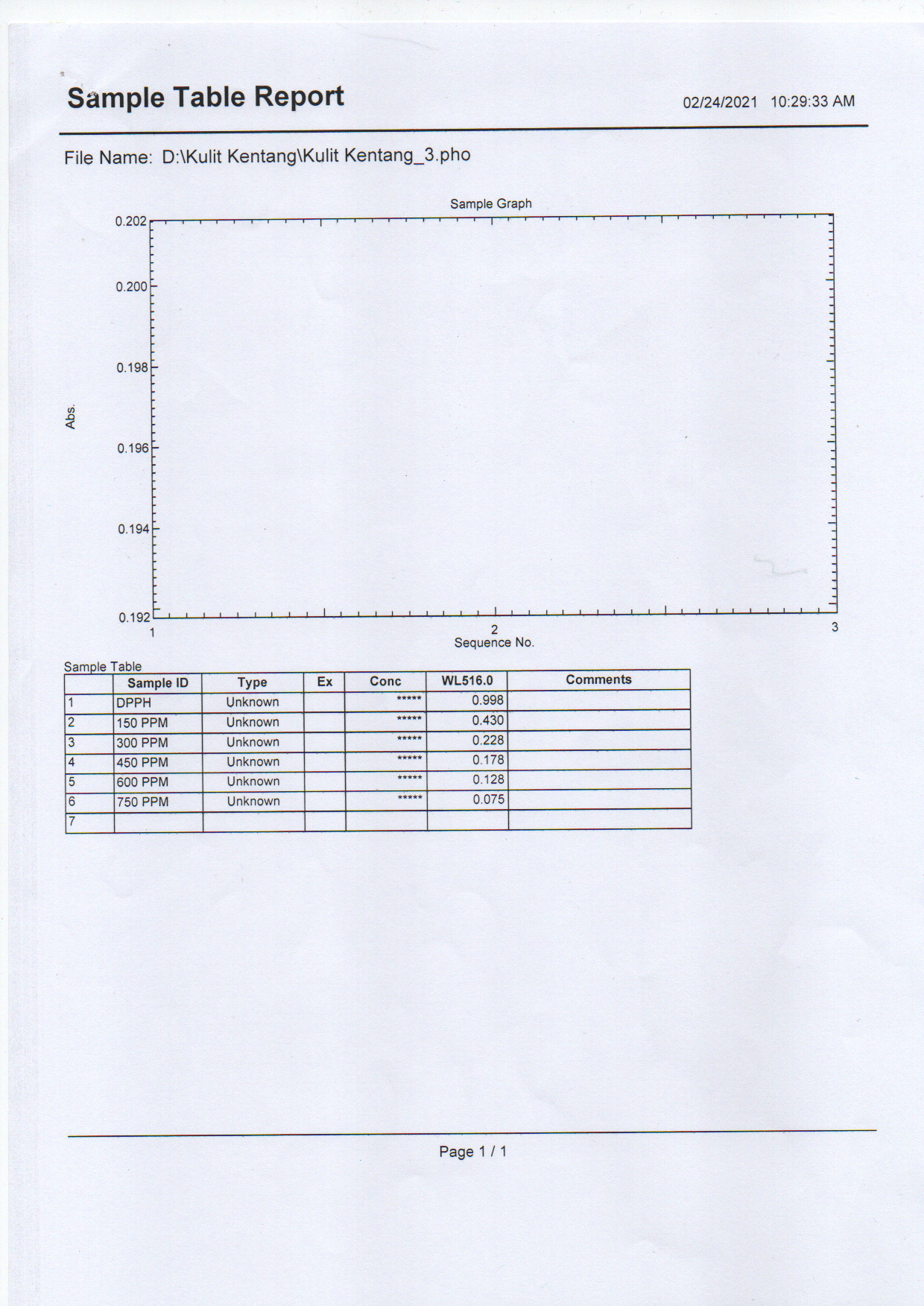 Lampiran   14.  Hasil   Pengukuran   Absorbansi   DPPH   Setelah   Penambahan     Vitamin C 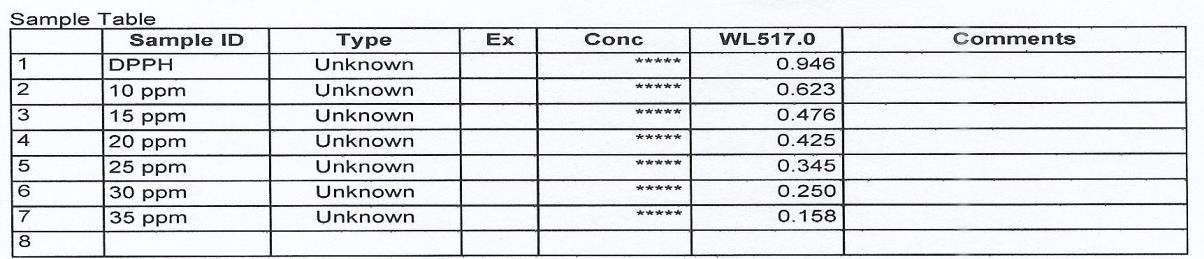 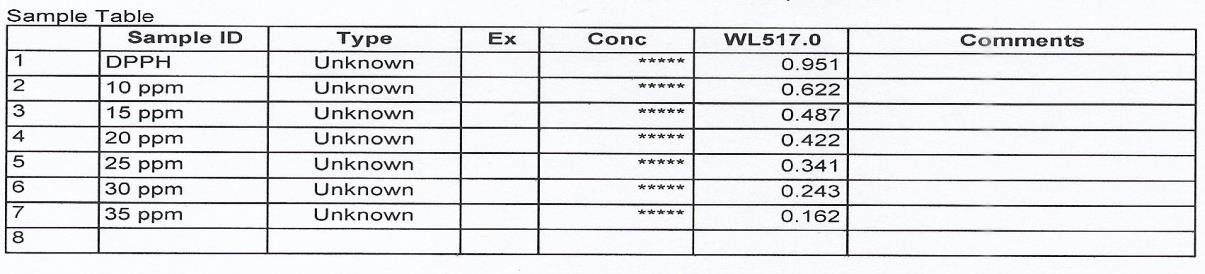 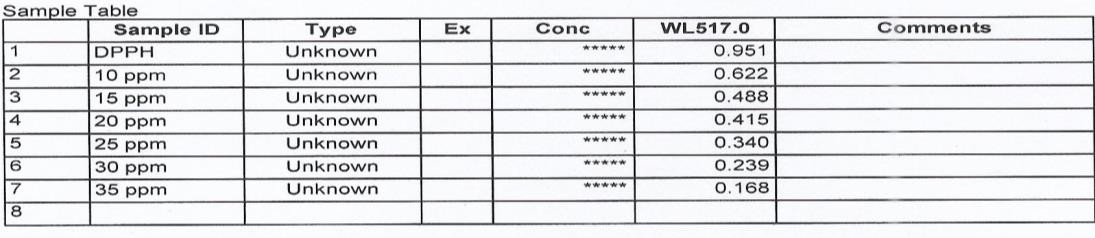 Lampiran 15. Perhitungan karakterisasi simplisia kulit kentangPenetapan Kadar Air Simplisia     (Volume akhir air - Volume awal air) mL% Kadar air simplisia =Berat sampel (g)	× 100 %Kadar air I	=0,7 - 0,6 mL2,5  g	× 100 % = 4 %Kadar air II	=0,8– 0,7 mL2,5 g	× 100 % = 4 %Kadar air III	=0,9 – 0,8 mL2,5 g	× 100 % = 4 %% Kadar air rata-rata =   4% +4%+4%  = 4%  3	Penatapan Kadar Sari Larut Dalam Air% Kadar sari larut dalam air =Berat sari (g)Berat sampel (g) × 5 × 100%Kadar sari larut dalam air I   =     = 16,08%Kadar sari larut dalam air II  =     = 19,16%Kadar sari larut dalam air III =     = 16,92%% Kadar sari larut dalam air rata-rata =  Penatapan Kadar Sari Larut Dalam Etanol% Kadar sari larut dalam etanol =Berat sari (g)Berat sampel (g) × 5 × 100 %Kadar sari larut dalam etanol I   =     = 9,9 %Kadar sari larut dalam etanol II  =     = 10,67 %Kadar sari larut dalam etanol III =     = 9,71 %% Kadar sari larut dalam etanol rata-rata = Penatapan Kadar Abu Total% kadar Abu total = x 100 %Kadar abu total I   =     = 5,025 %Kadar abu total  II  =     = 5,085 %Kadar abu total III =     = 5,085 %% Kadar abu total rata-rata = Lampiran 15. (lanjutan)Penatapan Kadar Abu Tidak Larut Dalam AsamBerat abu tidak larut asam (g)% Kadar abu tidak larut dalam asam  =berat sampel (g)	× 100 %Kadar abu tidak larut asam I   =     = 0,5 %Kadar abu tidak larut asam II  =     = 0,5 %Kadar abu tidak larut asam III =     = 0,5 %% Kadar abu tidak larut asam rata-rata = Lampiran 16. Perhitungan Hasil Uji Aktivitas Antioksidan Kulit KentangTabel data absorbansi % perendaman radikal bebas ekstrak etanol kulit kentang% Peredaman =  x 100 %Keterangan:A kontrol = Absorbansi blanko A sampel = Absorbansi sampelPerhitungan % peredaman ekstrak etanol kulit kentangKonsentrasi 150 µg/mL% peredaman=  × 100 % = 55,265 %Konsentrasi 300 µg/mL% peredaman = × 100 % = 76,830 %Konsentrasi 450 µg/mL% peredaman = × 100 % = 82,146 %Konsentrasi 600 µg/mL% peredaman = × 100 % = 87,462 %Konsentrasi 750 µg/mL% peredaman = × 100 % = 92,377 %Lampiran 16. (Lanjutan)Tabel data perhitungan IC50 ekstrak etanol kulit kentangKeterangan:	X = Konsentrasi (µg/mL)Y = % PerendamanNilai a  =	       	=             	=             	= = 0, 1073Nilai b	= ӯ - ax̅= (65,68) - (0,1073) (375)= 65,68 – 40,237= 25,443Nilai r  =            =            =            =            =            =            =         = 0,869Persamaan Regresi	= Y = ax + bY = 0,1073x + 25,443Nilai IC50	= Y = 0,1073x + 25,443 50 = 0,1073x + 25,443     x = 50 − 25,443                0,1073= 228,863 (μg/mL)Lampiran 17. Perhitungan Hasil Uji Aktivitas Antioksidan Vitamin CTabel data absorbansi % perendaman radikal bebas Vitamin C% peredaman =  x 100 %Keterangan:A kontrol = Absorbansi blankoA sampel = Absorbansi sampelPerhitungan % peredaman Vitamin CKonsentrasi 10 µg/mL% peredaman = × 100 % = 34,457 %Konsentrasi 15 µg/mL% peredaman = × 100 % = 49,104 %Konsentrasi 20 µg/mL% peredaman = × 100 % = 55,742 %Konsentrasi 25 µg/mL% peredaman =  × 100 % = 63,962 %Konsentrasi 30 µg/mL% peredaman = × 100 % = 74,288 %Konsentrasi 35 µg/mL% peredaman = × 100 % = 82,929 %Lampiran 17. (Lanjutan)Tabel data perhitungan IC50  Vitamin CKeterangan:	X = Konsentrasi (µg/mL)Y = % PerendamanNilai a 	 = = = = = 2,2652Nilai b	= ӯ – ax̅= (51,497) - (2,2652) (19,285)= 51,497 – 43,684= 7,813Nilai r  =  = =  =      = 	     = 	     = 0,9828Persamaan Regresi	=     Y = ax + b     Y = 2,2652x + 7,813Nilai IC50			   = Y = 2,2652x + 7,813 	   50 = 2,2652x + 7,813 x = 50−7,813       2,2652   = 18,623 µg/mLNo.Berat sampel (g)Volume awal (mL)Volume akhir (mL)1.2,50,60,72.2,50,70,83.2,50,80,9No.Berat sampel (g)Berat sari (g)1.50,16082.50,19163.50,1692No.Berat sampel (g)Berat sari (g)1.50,0992.50,10673.50,0971No.Berat sampel (g)Berat abu (g)1.20,10052.20,10173.20,1017No.Berat sampel (g)Berat abu (g)1.20,012.20,013.20,01NoKonsentrasi larutanuji (µg/mL)Pengukuran AbsorbansiPengukuran AbsorbansiPengukuran AbsorbansiRata-Rata(A)%PerendamanNoKonsentrasi larutanuji (µg/mL)123Rata-Rata(A)%Perendaman1DPPH0,9960,9980,9980,997-21500,4490,4590,4300,44655,265%33000,2330,2320,2280,23176,830%44500,1790,1790,1780,17882,146%56000,1210,1270,1280,12587,462%67500,0780,0750,0750,07692,377%X(Konsentrasi)Y(%Perendaman)XYX2Y20000015055,2658289,75225003054,22022530076,83023049900005902,848945082,14636965,72025006747,96531660087,46252477,23600007649,60144475092,37769282,755625008533,510129∑X = 2250∑Y = 394,08∑XY = 190064,4∑X2 = 1237500∑Y2 = 31888,146014x̅ = 375ӯ = 65,68∑XY = 190064,4∑X2 = 1237500∑Y2 = 31888,146014NoKonsentrasi larutanuji (µg/mL)Pengukuran AbsorbansiPengukuran AbsorbansiPengukuran AbsorbansiRata-Rata(A)%PerendamanNoKonsentrasi larutanuji (µg/mL)123Rata-Rata(A)%Perendaman1DPPH0,9460,9510,9510.949-2100,6230,6220,6220,62234,457 %3150,4760,4870,4880,48349,104 %4200,4250,4220,4150,42055,742 %5250,3450,3410,3400,34263,962 %6300,2500,2430,2390,24474,288 %7350,1580,1620,1680,16282,929 %X(Konsentrasi)Y(%Perendaman)XYX2Y2000001034,457344,571001187,2848491549,104736,562252411,2028162055,7421114,844003107,1705642563,9621599,056254091,1374443074,2882228,649005518,7069443582,9292902,51512256877,219041∑X = 135∑Y = 360,482∑XY = 8926,175∑X2 = 3475∑Y2 = 23192,721658x̅ = 19,285ӯ = 51,497∑XY = 8926,175∑X2 = 3475∑Y2 = 23192,721658